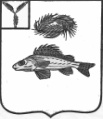 АДМИНИСТРАЦИЯНОВОКРАСНЯНСКОГО МУНИЦИПАЛЬНОГО ОБРАЗОВАНИЯЕРШОВСКОГО  РАЙОНА САРАТОВСКОЙ ОБЛАСТИПОСТАНОВЛЕНИЕ№ 7							от 15.03.2016 годаОб актуализации схемы теплоснабжения администрации Новокраснянского МО     В соответствии с Федеральным законом Российской Федерации от 6 сентября 2003 года № 131 «Об общих принципах организации местного самоуправления в Российской Федерации», Федеральным законом Российской Федерации от 27 июля 2010 года «О теплоснабжении», постановления Правительства Российской Федерации от22 февраля 2012года №154 «О требованиях к схемам теплоснабжения, порядку их разработки и утверждения»,  в связи с приведением схемы теплоснабжения в соответствие с действующим законодательством    ПОСТАНОВЛЯЮ: 1.Актуализировать схему теплоснабжения Новокраснянского муниципального образования Ершовского района Саратовской области на 2017 год  согласно приложения. 2.   Разместить  настоящее постановление на сайте администрации            Новокраснянского муниципального образования в сети Интернет.3.  Контроль за исполнением настоящего постановления оставляю за собой.4.Настоящее постановление вступает в силу с момента его подписания.И.о.Главы Новокраснянского МО                                  Е.Ю.Кузнецова.